ПрЕСС-РЕЛИЗРубрика:В О П Р О С – О Т В Е ТЧасть  20 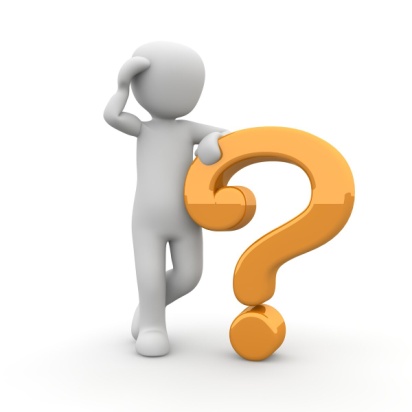 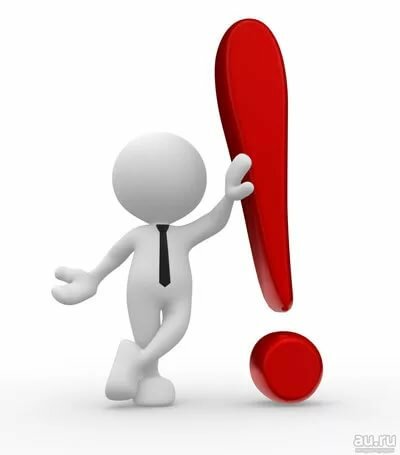 Глава 4 «Региональный оператор».«Формирование фонда капремонта на счет регоператора»Может ли стороной договора об организации и проведении капитального ремонта, заключаемого в соответствии со статьей 181 Жилищного кодекса, вместо собственников выступить управляющая организация в случае, если с ней собственниками помещений в МКД заключен договор на управление МКД?В соответствии с изменениями, внесенными в ЖК РФ Федеральным законом от 29.06.2015 № 176-ФЗ, с 30 июня 2015 года заключение договоров между собственниками помещений в МКД и региональным оператором по вопросам начисления и уплаты взносов на капитальный ремонт МКД при формировании фонда капитального ремонта в МКД на счете(счетах) регионального оператора жилищным законодательством не предусмотрено.Как производится финансирование капитального ремонта при способе формирования фонда капремонта в «котле» и недостаточности средств фонда капитального ремонта? Можно ли после проведения капремонта сменить способ формирования фонда капремонта на спецсчет?Согласно части 1 статьи 182 ЖК РФ региональный оператор обеспечивает проведение капитального ремонта общего имущества в многоквартирном доме, собственники помещений в котором формируют фонд капитального ремонта на счете регионального оператора, в объеме и в сроки, которые предусмотрены региональной программой капитального ремонта, и финансирование капитального ремонта общего имущества в многоквартирном доме, в том числе в случае недостаточности средств фонда капитального ремонта, за счет средств, полученных за счет платежей собственников помещений в других многоквартирных домах, формирующих фонды капитального ремонта на счете, счетах регионального оператора, за счет субсидий, полученных из бюджета субъекта Российской Федерации и (или) местного бюджета.Изменить способ формирования фонда капитального ремонта Вы сможете только после погашения задолженности перед региональным оператором за выполненные работы по капитальному ремонту, так как частью 2 статьи 173 ЖК РФ установлено, что в случае, если на проведение капитального ремонта общего имущества в многоквартирном доме предоставлен и не возвращен кредит, заем или имеется подлежащая погашению за счет фонда капитального ремонта задолженность по оплате оказанных услуг и (или) выполненных работ по капитальному ремонту общего имущества в многоквартирном доме, изменение способа формирования фонда капитального ремонта в отношении этого многоквартирного дома допускается при условии полного погашения такой задолженности.В соответствии с частью 5 статьи 173 ЖК РФ решение о прекращении формирования фонда капитального ремонта на счете регионального оператора и формировании фонда капитального ремонта на специальном счете вступает в силу через два года после направления региональному оператору соответствующего решения общего собрания собственников, если меньший срок не установлен законом субъекта РФ, но не ранее наступления условия, указанного в части 2 данной статьи.Должен ли региональный оператор расторгать договор подряда, если жителей не устраивает качество работы подрядчика?В случае формирования фонда капитального ремонта на счете регионального оператора в обязанности регоператора входит заключение от своего имени договоров с подрядными организациями на оказание услуг и/или выполнение работ в рамках капитального ремонта общего имущества в МКД (п. 3 ч. 2 ст. 182 ЖК РФ). Важно отметить, что договоры должны предусматривать, в том числе, установление гарантийного срока на оказанные услуги и (или) выполненные работы продолжительностью не менее 5 лет с момента подписания соответствующего акта приемки оказанных услуг и (или) выполненных работ, а также обязательства подрядных организаций по устранению выявленных нарушений в разумный срок, за свой счет и своими силами.Что касается роли собственников помещений в МКД на данном этапе, то согласно п.5 ч.2 ст. 182 ЖК РФ в состав приемочной комиссии кроме представителей органов исполнительной власти субъектов Российской Федерации, ответственных за реализацию региональных программ капитального ремонта и (или) краткосрочных планов их реализации, лиц, осуществляющих управление данным МКД, входит представитель собственников помещений в МКД.Отношения между региональным оператором и подрядной организацией строятся на основе договора строительного подряда. В ст. 753 Гражданского кодекса РФ закреплено, сдача результата работ подрядчиком и приемка его заказчиком оформляются актом, подписанным обеими сторонами. При отказе одной из сторон от подписания акта в нем делается отметка об этом, и акт подписывается другой стороной.Односторонний акт сдачи или приемки результата работ может быть признан судом недействительным лишь в случае, если мотивы отказа от подписания акта признаны им обоснованными.В случаях, когда это предусмотрено законом или договором строительного подряда либо вытекает из характера работ, выполняемых по договору, приемке результата работ должны предшествовать предварительные испытания. В этих случаях приемка может осуществляться только при положительном результате предварительных испытаний.Также необходимо учитывать, что согласно ч. 5 ст. 182 ЖК РФ привлечение региональным оператором подрядных организаций для оказания услуг и (или) выполнения работ по капитальному ремонту общего имущества в МКД осуществляется в порядке, установленном Правительством Российской Федерации.Таким образом, сам факт того, что собственников помещений в МКД по каким-то причинам не устраивает качество работы подрядчика, не является достаточным основанием для расторжения договора подряда между региональным оператором и подрядной организацией. Необходимо учитывать совокупность факторов: положения порядка привлечения подрядных организаций, устанавливаемого Правительством РФ, и условия заключенного договора подряда.Порядок привлечения подрядных организаций утвержден постановлением Правительства Российской Федерации от 01.07.2016 № 615 «О порядке привлечения подрядных организаций для оказания услуг и (или) выполнения работ по капитальному ремонту общего имущества в многоквартирном доме и порядке осуществления закупок товаров, работ, услуг в целях выполнения функций специализированной некоммерческой организации, осуществляющей деятельность, направленную на обеспечение проведения капитального ремонта общего имущества в многоквартирных домах».Пунктом 225 порядка установлено, что расторжение договора об оказании услуг допускается: а) по соглашению сторон;б) по инициативе заказчика, в том числе в виде одностороннего расторжения договора об оказании услуг, или подрядной организации (основания такого расторжения устанавливаются в договоре об оказании услуг);в) по решению суда по основаниям, предусмотренным законодательством Российской Федерации.Заказчик вправе расторгнуть договор об оказании услуг в одностороннем порядке с взысканием причиненных убытков в следующих случаях (п. 226 порядка):  	а) систематическое (2 раза и более) нарушение подрядной организацией сроков выполнения работ;  	б) задержка подрядной организацией начала выполнения работ более чем на 5 календарных дней по причинам, не зависящим от заказчика или собственников помещений в многоквартирном доме;  	в) неоднократное (2 раза и более в течение одного календарного месяца) несоблюдение (отступление от требований, предусмотренных договором об оказании услуг, проектной документацией, стандартами, нормами и правилами, а также иными действующими нормативными правовыми актами) подрядной организацией требований к качеству работ и (или) технологии проведения работ;г) неоднократное (2 раза и более в течение одного календарного месяца) использование некачественных материалов, изделий и конструкций, выявленных заказчиком в соответствии с условиями договора об оказании услуг;д) аннулирование, отзыв, прекращение действия свидетельства саморегулируемой организации о допуске к работам, которые оказывают влияние на безопасность объектов капитального строительства, или приостановка его действия на срок более 2 недель, издание актов государственных органов в рамках законодательства Российской Федерации, лишающих права подрядной организации на производство работ;е) нарушение подрядной организацией сроков выполнения работ продолжительностью более 15 календарных дней по любому из многоквартирных домов;ж) нарушение срока замены банковской гарантии, установленного договором об оказании услуг, при отзыве лицензии, банкротстве или ликвидации банка-гаранта более чем на 2 рабочих дня;з) выявление заказчиком после заключения договора об оказании услуг факта недействительности представленной подрядной организацией банковской гарантии (представление поддельных документов, получение от банка-гаранта опровержения выдачи банковской гарантии подрядной организации в письменной форме).Какие сведения региональный оператор должен предоставлять собственникам помещений в МКД?Региональный оператор ведет учет средств, поступивших на счет, счета регионального оператора в виде взносов на капитальный ремонт собственников помещений в МКД, формирующих фонды капитального ремонта на счете, счетах регионального оператора (система учета фондов капитального ремонта). Согласно ч. 3 ст. 183 ЖК РФ региональный оператор по запросу предоставляет сведения системы учета фондов капитального ремонта собственникам помещений в МКД.Такой учет ведется отдельно в отношении средств каждого собственника помещений в МКД. Ведение такого учета может осуществляться в электронной форме.Система учета фондов капитального ремонта включает в себя, в частности, сведения о:  	1) размере начисленных и уплаченных взносов на капитальный ремонт каждым собственником помещения в МКД, задолженности по их оплате, а также размере уплаченных пеней;  	2) размере средств, направленных региональным оператором на капитальный ремонт общего имущества в МКД, в том числе размере предоставленной рассрочки оплаты услуг и (или) работ по капитальному ремонту общего имущества в МКД;  	3) размере задолженности за оказанные услуги и (или) выполненные работы по капитальному ремонту общего имущества в МКД;  	4) кредитах, займах, привлеченных региональным оператором в целях финансирования услуг и (или) работ по капитальному ремонту общего имущества в МКД, в том числе с указанием процентной ставки, под которую они привлекались, а также погашении таких кредитов, займов.Также отчет регионального оператора, содержащий сведения системы учета фондов капитального ремонта, размещается ежеквартально на сайте регионального оператора по форме и в сроки, которые установлены федеральным органом исполнительной власти, осуществляющим функции по выработке и реализации государственной политики и нормативно-правовому регулированию в сфере жилищно-коммунального хозяйства (ч. 3.1 ст. 183 ЖК РФ).